ST JOHN’S WAY MEDICAL CENTREPATIENT PARTICIPATION GROUP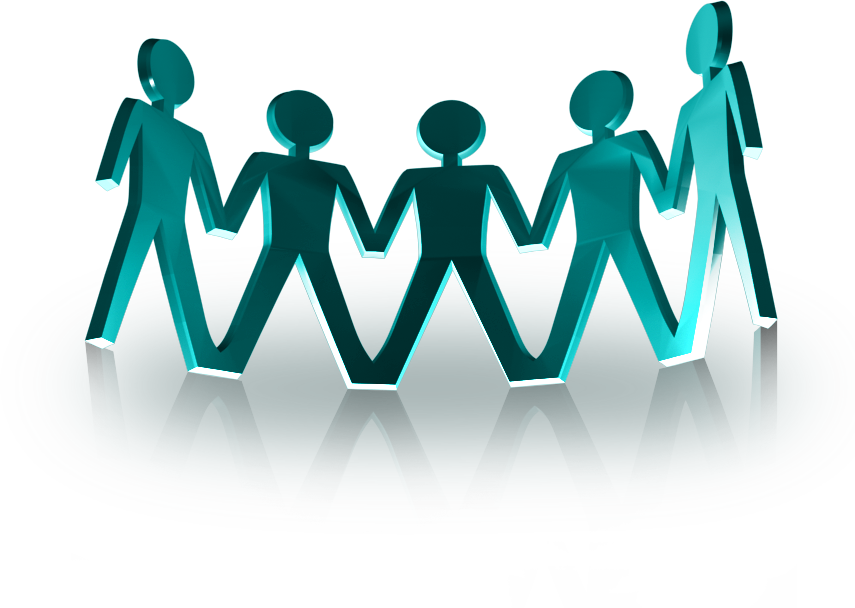 Meeting on Wednesday 12 December 20186.30 – 8.15pm at SJW, 96 St John’s Way, N19(nibbles from 6.15pm onwards)AGENDAIntroductions & overview of agenda from the Chair Any items for AOB at this meeting? Please email SJWpatient.group@nhs.net or let the Chair know before the start of the meeting6.30pmMinutes and Matters arising - from last meeting on 12.09.18 6.40pmIslington GP Federation – Jack Johnson RoseNew Role of AmbassadorPatient Representative for SJW – the GP Federation is looking for a Patient Representative to attend monthly meetings with the North CHIN (Care Closer to Home Integrated Network)Q&A6.50pmPractice Working Group – Jack Johnson Rose & Penny BorrowChanges to On Call Service in 2019 - overview and discussion about proposed changes to the surgery on-call service7.10pmPPG funded activitiesReport on 2018 Wellbeing ActivitiesPlans for next yearProposal for fundraising from Lez Quinn of the Gardening Group7.25pm20-minutes - Open Forum Discussion:To help the meeting go smoothly, please email queries and suggestions in advance to sjwpatient.group@nhs.net or ring Jenny on 020 7561 7261 with any topics you want to raise7.40pmDates and Chair for next PPG meetings If you want to make suggestions please write these down on the form provided and hand items to Penny at the meetingNext Chair for SJW PPG meeting ___________________________________?Next SJW PPG meetings – Wednesdays: 13.03.19 (tbc), 12.06.19 (AGM)Next Pan Islington PPG meeting -  date to be confirmed 8.00pmAOBIf you have AOB items, please let Chair know in advance or at the beginning of the meeting8.05pm